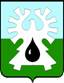 МУНИЦИПАЛЬНОЕ ОБРАЗОВАНИЕ ГОРОД УРАЙХанты-Мансийский автономный округ-ЮграАдминистрация ГОРОДА УРАЙ628285, микрорайон 2, дом 60,  г.Урай,                                                               тел. 2-23-28,2-06-97 Ханты-Мансийский автономный округ-Югра,                                                  факс(34676) 2-23-44                                                          Тюменская область                                                                                               E-mail:adm@uray.ruПояснительная записка к проекту постановления администрации города Урай«О внесении изменений в муниципальную программу «Улучшение жилищных условий граждан, проживающих на территории муниципального образования город Урай» на 2016-2018 годы»В муниципальную программу «Улучшение жилищных условий граждан, проживающих на территории муниципального образования город Урай» на 2016-2018 годы, утвержденную постановлением администрации города Урай от 30.09.2015 №3211, предлагается внести изменения с целью приведения показателей в соответствие параметрам бюджета на 2018 год:- увеличение объема федерального бюджета на сумму 242,4 тыс.руб. – на предоставление молодым семьям социальных выплат в виде субсидий; - увеличение объема бюджета Ханты-Мансийского автономного округа-Югры на сумму 144 592,5 тыс.руб.: в том числе в сумме 135 636,4 тыс.руб. - на приобретение в муниципальную собственность жилых помещений у застройщиков в домах, введенных в эксплуатацию не ранее 2 лет, предшествующих текущему году, или в строящихся домах, в случае если их строительная готовность составляет не менее чем 60%; в сумме 1 542,2 тыс. руб. - на предоставление молодым семьям социальных выплат в виде субсидий; в сумме 7 413,9 тыс.руб. – на обеспечение жилыми помещениями специализированного жилищного фонда по договорам найма специализированных жилых помещений детей-сирот и детей, оставшихся без попечения родителей, лиц из числа детей-сирот и детей, оставшихся без попечения родителей;- увеличение объема бюджета городского округа город Урай в сумме 2 109,2 тыс. руб. - на приобретение в муниципальную собственность жилых помещений у застройщиков в домах, введенных в эксплуатацию не ранее 2 лет, предшествующих текущему году, или в строящихся домах, в случае если их строительная готовность составляет не менее чем 60%.В связи с изменением финансирования производится и соответствующая корректировка системных показателей на 2018 год: пп.1-2, 5-8, 11-14 в связи с корректировкой объемов финансирования.Исполняющий обязанности первого заместителя главы города Урай		         							В.Р. ГарифовАристархова Е.В., 23351МУНИЦИПАЛЬНОЕ ОБРАЗОВАНИЕ ГОРОД УРАЙХанты-Мансийский автономный округ-ЮграАдминистрация ГОРОДА УРАЙ628285, микрорайон 2, дом 60,  г.Урай,                                                               тел. 2-23-28,2-06-97 Ханты-Мансийский автономный округ-Югра,                                                  факс(34676) 2-23-44                                                          Тюменская область                                                                                               E-mail:adm@uray.ruФинансово-экономическое обоснованиек проекту постановления администрации города Урай«О внесении изменений в муниципальную программу «Улучшение жилищных условий граждан, проживающих на территории муниципального образования город Урай» на 2016-2018 годы»В муниципальную программу «Улучшение жилищных условий граждан, проживающих на территории муниципального образования город Урай» на 2016-2018 годы, утвержденную постановлением администрации города Урай от 30.09.2015 №3211, предлагается внести изменения с целью приведения показателей в соответствие параметрам бюджета на 2018 год:- увеличение объема федерального бюджета на сумму 242,4 тыс.руб. – на предоставление молодым семьям социальных выплат в виде субсидий; - увеличение объема бюджета Ханты-Мансийского автономного округа-Югры на сумму 144 592,5 тыс.руб.: в том числе в сумме 135 636,4 тыс.руб. - на приобретение в муниципальную собственность жилых помещений у застройщиков в домах, введенных в эксплуатацию не ранее 2 лет, предшествующих текущему году, или в строящихся домах, в случае если их строительная готовность составляет не менее чем 60%; в сумме 1 542,2 тыс. руб. - на предоставление молодым семьям социальных выплат в виде субсидий; в сумме 7 413,9 тыс.руб. – на обеспечение жилыми помещениями специализированного жилищного фонда по договорам найма специализированных жилых помещений детей-сирот и детей, оставшихся без попечения родителей, лиц из числа детей-сирот и детей, оставшихся без попечения родителей;- увеличение объема бюджета городского округа город Урай в сумме 2 109,2 тыс. руб. - на приобретение в муниципальную собственность жилых помещений у застройщиков в домах, введенных в эксплуатацию не ранее 2 лет, предшествующих текущему году, или в строящихся домах, в случае если их строительная готовность составляет не менее чем 60%.В связи с изменением финансирования производится и соответствующая корректировка системных показателей на 2018 год: пп.1-2, 5-8, 11-14 в связи с корректировкой объемов финансирования.Исполняющий обязанности первого заместителя главы города Урай		         							В.Р. ГарифовАристархова Е.В., 23351